PREFEITURA MUNICIPAL DE CARATINGA/MG - Extrato de Resultado – Pregão Presencial nº. 104/2018. Objeto: Contratação de serviços de assessoria administrativa para atender as necessidades da Secretaria Municipal de Desenvolvimento Social, para uso da FUNCIME. Vencedor com menor preço por item: H & B SERVIÇOS DE CONTABILIDADE PÚBLICA LTDA - ME: item 01 – valor global final: R$ 48.000,00 (quarenta e oito mil reais). Caratinga/MG, 29 de outubro de 2018. Marcelo Nogueira Bomfim – Pregoeiro.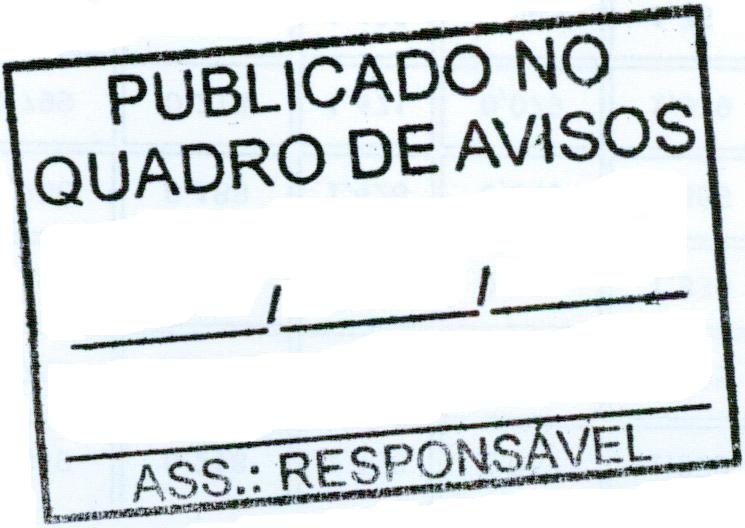 